Про затвердження Типового переліку спеціальних засобів корекції психофізичного розвитку дітей з особливими освітніми потребами, які навчаються в інклюзивних та спеціальних групах закладів дошкільної освітиВідповідно до частини другої статті 103-3 Бюджетного кодексу України, абзацу третього пункту 4 Порядку та умов надання субвенції з державного бюджету місцевим бюджетам на надання державної підтримки особам з особливими освітніми потребами, затвердженого постановою Кабінету Міністрів України від 14 лютого 2017 року № 88 (зі змінами), та з метою забезпечення дітей з особливими освітніми потребами спеціальними засобами корекції психофізичного розвитку, які дають змогу дитині опанувати освітню програму, НАКАЗУЮ:1. Затвердити Типовий перелік спеціальних засобів корекції психофізичного розвитку дітей з особливими освітніми потребами, які навчаються в інклюзивних та спеціальних групах закладів дошкільної освіти, що додається.2. Директорату інклюзивної та позашкільної освіти (Хіврич В.В.) забезпечити подання цього наказу на державну реєстрацію до Міністерства юстиції України у встановленому законодавством порядку.3. Цей наказ набирає чинності з дня його офіційного опублікування.4. Контроль за виконанням цього наказу покласти на першого заступника Міністра Хобзея П.К.ТИПОВИЙ ПЕРЕЛІК 
спеціальних засобів корекції психофізичного розвитку дітей з особливими освітніми потребами, які навчаються в інклюзивних та спеціальних групах закладів дошкільної освіти↑Про затвердження Типового переліку спеціальних засобів корекції психофізичного розвитку дітей з особливими освітніми потребами, які навчаються в інклюзивних та спеціальних групах закладів дошкільної освітиВідповідно до частини другої статті 103-3 Бюджетного кодексу України, абзацу третього пункту 4 Порядку та умов надання субвенції з державного бюджету місцевим бюджетам на надання державної підтримки особам з особливими освітніми потребами, затвердженого постановою Кабінету Міністрів України від 14 лютого 2017 року № 88 (зі змінами), та з метою забезпечення дітей з особливими освітніми потребами спеціальними засобами корекції психофізичного розвитку, які дають змогу дитині опанувати освітню програму, НАКАЗУЮ:1. Затвердити Типовий перелік спеціальних засобів корекції психофізичного розвитку дітей з особливими освітніми потребами, які навчаються в інклюзивних та спеціальних групах закладів дошкільної освіти, що додається.2. Директорату інклюзивної та позашкільної освіти (Хіврич В.В.) забезпечити подання цього наказу на державну реєстрацію до Міністерства юстиції України у встановленому законодавством порядку.3. Цей наказ набирає чинності з дня його офіційного опублікування.4. Контроль за виконанням цього наказу покласти на першого заступника Міністра Хобзея П.К.ТИПОВИЙ ПЕРЕЛІК 
спеціальних засобів корекції психофізичного розвитку дітей з особливими освітніми потребами, які навчаються в інклюзивних та спеціальних групах закладів дошкільної освіти↑Про затвердження Типового переліку спеціальних засобів корекції психофізичного розвитку дітей з особливими освітніми потребами, які навчаються в інклюзивних та спеціальних групах закладів дошкільної освітиВідповідно до частини другої статті 103-3 Бюджетного кодексу України, абзацу третього пункту 4 Порядку та умов надання субвенції з державного бюджету місцевим бюджетам на надання державної підтримки особам з особливими освітніми потребами, затвердженого постановою Кабінету Міністрів України від 14 лютого 2017 року № 88 (зі змінами), та з метою забезпечення дітей з особливими освітніми потребами спеціальними засобами корекції психофізичного розвитку, які дають змогу дитині опанувати освітню програму, НАКАЗУЮ:1. Затвердити Типовий перелік спеціальних засобів корекції психофізичного розвитку дітей з особливими освітніми потребами, які навчаються в інклюзивних та спеціальних групах закладів дошкільної освіти, що додається.2. Директорату інклюзивної та позашкільної освіти (Хіврич В.В.) забезпечити подання цього наказу на державну реєстрацію до Міністерства юстиції України у встановленому законодавством порядку.3. Цей наказ набирає чинності з дня його офіційного опублікування.4. Контроль за виконанням цього наказу покласти на першого заступника Міністра Хобзея П.К.ТИПОВИЙ ПЕРЕЛІК 
спеціальних засобів корекції психофізичного розвитку дітей з особливими освітніми потребами, які навчаються в інклюзивних та спеціальних групах закладів дошкільної освіти↑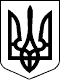 